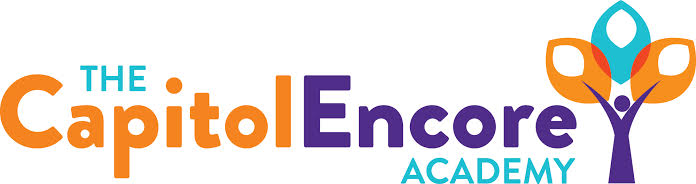 “Learning the Art of Success Every day!”ENCORE BOARD OF DIRECTORSMission StatementThe Capitol Encore Academy will develop artists who inspire others with principles of design and artful thinking through the integration of academic excellence, virtuous character and disciplined artistry.April 19, 2021 Meeting Minutes5:15 pmLocation – The Capitol Encore Academy126 Hay StreetFayetteville, NC 28301Call to Order		By: 	J. Fiebig		At: 5:15PMRoll Call			J. Poole	- Present				J. Fiebig	- Present					W. Hustwit	- Present				U. Taylor	- Present				S. Angarita	- Absent				T. Hinds	- AbsentNon Board Members	Gerard FallsContributing		Joe Salisbury				Will KneerConflict of Interest	Inquiry of any potential COI – NonePledge of AllegianceApproval of Agenda	Motion by W. Hustwit, seconded by U. Taylor to approve the agenda with amendments.	Y-4	N-0	Motion carriesConsent Items	Motion by J. Fiebig, seconded by J. Poole to approve of the minutes from the March 30, 2021 Special Board Meeting.	Y-4	N-0	Motion carries	Motion by J. Fiebig, seconded by W. Hustwit to approve of the March Financial Report. Y-4	N-0	Motion carriesAdministration Report	Presented and discussed the proposed School Family Compact and the Family Engagement Policy.	Discussed Summer School options; proposing June 14-July 19, 5 days a week, 6 hours per day.	Discussed staffing plan and timing of offer letters.Discussion Items 	Update on progress towards securing Mason St. location for MS/HS.Action Items	Motion to approve School Family Compact by W. Hustwit, supported by U. Taylor.	Y-4	N-0	Motion carries	Motion to adopt Family Engagement Policy by U. Taylor, supported by W. Hustwit.	Y-4	N-0	Motion CarriesCall to the Public	NoneAnnouncements	The next Board of Director’s meeting will be held on May 10, 2021 at 5:15 pm.      	Adjournment	Motion By: 	W. Hustwit	Seconded By: J. Poole Time: 5:41PM	Y-4	N-0	Motion Carries